МИНИСТР ЮСТИЦИИ РЕСПУБЛИКИ МОРДОВИЯПРИКАЗот 9 января 2024 г. N 2О ПРОВЕДЕНИИ ОТБОРА СОЦИАЛЬНО ОРИЕНТИРОВАННЫХНЕКОММЕРЧЕСКИХ ОРГАНИЗАЦИЙ ДЛЯ ПРЕДОСТАВЛЕНИЯ СУБСИДИЙСОЦИАЛЬНО ОРИЕНТИРОВАННЫМ НЕКОММЕРЧЕСКИМ ОРГАНИЗАЦИЯМ,ОСУЩЕСТВЛЯЮЩИМ ДЕЯТЕЛЬНОСТЬ ПО СОДЕЙСТВИЮ В ОБЕСПЕЧЕНИИОБЩЕСТВЕННОГО ПОРЯДКАВ целях реализации постановления Правительства Республики Мордовия от 24 декабря 2012 г. N 482 "Об утверждении Порядка определения объема и предоставления субсидий социально ориентированным некоммерческим организациям, осуществляющим деятельность по содействию в обеспечении общественного порядка" приказываю:1. Организовать проведение отбора получателей субсидий для предоставления субсидий из республиканского бюджета Республики Мордовия социально ориентированным некоммерческим организациям (за исключением государственных (муниципальных) учреждений), осуществляющим деятельность по содействию правоохранительным органам в обеспечении общественного порядка на территории Республики Мордовия (далее - отбор).2. Установить срок приема конкурсных материалов для участия в отборе: с 11 января по 9 февраля 2024 года.3. Утвердить прилагаемое объявление о проведении отбора получателей субсидий для предоставления субсидий из республиканского бюджета Республики Мордовия социально ориентированным некоммерческим организациям (за исключением государственных (муниципальных) учреждений), осуществляющим деятельность по содействию правоохранительным органам в обеспечении общественного порядка на территории Республики Мордовия (далее - объявление о проведении отбора).4. Отделу информационных технологий и материально-технического обеспечения обеспечить размещение объявления о проведении отбора на официальном сайте органов государственной власти Республики Мордовия в информационно-телекоммуникационной сети "Интернет" на странице Министерства юстиции Республики Мордовия не позднее чем за 31 календарный день до даты окончания подачи конкурсных материалов для участия отборе.5. Создать:Рабочую группу по проверке представленных конкурсных материалов на предмет их соответствия установленным в объявлении о проведении отбора требованиям в следующем составе:Исайкин Дмитрий Михайлович - заместитель Министра юстиции Республики Мордовия;Миронов Сергей Александрович - начальник отдела правового обеспечения;Давыдова Марина Ильинична - начальник отдела бухгалтерского учета и финансового обеспечения.Конкурсную комиссию по рассмотрению и оценке заявок участников отбора в следующем составе:Денисов Михаил Петрович - первый заместитель Министра юстиции Республики Мордовия, председатель комиссии;Раянова Наталья Геннадьевна - консультант отдела бухгалтерского учета и финансового обеспечения, секретарь комиссии;Сенькин Павел Ефимович - член Общественного совета при Министерстве юстиции Республики Мордовия (по согласованию), член комиссии;Давыдова Марина Ильинична - начальник отдела бухгалтерского учета и финансового обеспечения, член комиссии;Миронов Сергей Александрович - начальник отдела правового обеспечения, член комиссии.6. Отделу бухгалтерского учета и финансового обеспечения обеспечить проведение заседания Конкурсной комиссии по рассмотрению и оценке заявок участников отбора.7. Контроль за исполнением настоящего приказа оставляю за собой.С.В.КОНЫЧЕВУтвержденоприказом Министерства юстицииРеспублики Мордовияот 9 января 2024 г. N 2ОБЪЯВЛЕНИЕО ПРОВЕДЕНИИ ОТБОРА ПОЛУЧАТЕЛЕЙ СУБСИДИЙДЛЯ ПРЕДОСТАВЛЕНИЯ СУБСИДИЙ ИЗ РЕСПУБЛИКАНСКОГО БЮДЖЕТАРЕСПУБЛИКИ МОРДОВИЯ СОЦИАЛЬНО ОРИЕНТИРОВАННЫМ НЕКОММЕРЧЕСКИМОРГАНИЗАЦИЯМ (ЗА ИСКЛЮЧЕНИЕМ ГОСУДАРСТВЕННЫХ (МУНИЦИПАЛЬНЫХ)УЧРЕЖДЕНИЙ), ОСУЩЕСТВЛЯЮЩИМ ДЕЯТЕЛЬНОСТЬ ПО СОДЕЙСТВИЮПРАВООХРАНИТЕЛЬНЫМ ОРГАНАМ В ОБЕСПЕЧЕНИИ ОБЩЕСТВЕННОГОПОРЯДКА НА ТЕРРИТОРИИ РЕСПУБЛИКИ МОРДОВИЯМинистерство юстиции Республики Мордовия в соответствии с постановлением Правительства Республики Мордовия от 24 декабря 2012 г. N 482 "Об утверждении Порядка определения объема и предоставления субсидий социально ориентированным некоммерческим организациям, осуществляющим деятельность по содействию в обеспечении общественного порядка" в целях поддержки социально ориентированных некоммерческих организаций, осуществляющих деятельность по оказанию содействия правоохранительным органам в охране общественного порядка и обеспечении общественной безопасности на территории Республики Мордовия, проводит отбор некоммерческих организаций - получателей субсидий.Предоставление субсидий осуществляется по результатам отбора получателей субсидий для предоставления субсидий. Способом проведения отбора является конкурс, организация которого осуществляется Министерством юстиции Республики Мордовия в целях определения получателей субсидий исходя из наилучших условий достижения результатов, в целях достижения которых предоставляется субсидия (далее - отбор).Для участия в отборе необходимо представление некоммерческой организацией в Министерство юстиции Республики Мордовия заявки на участие в отборе и прилагаемых документов участников отбора (далее - конкурсные материалы).1. Сроки проведения отбора (дата, время начала (окончания)подачи (приема) конкурсных материалов)Дата и время начала приема конкурсных материалов - 11 января 2024 года (9:00).Дата и время окончания приема конкурсных материалов - 9 февраля 2024 года (17:00).2. Наименование, место нахождения, почтовый адрес, адресэлектронной почты Министерства юстиции Республики Мордовия3. Результаты предоставления субсидииРезультатом предоставления субсидии является прирост количества граждан и общественных организаций, вовлеченных в деятельность по оказанию содействия правоохранительным органам в целях обеспечения защиты жизни, здоровья, чести и достоинства человека, собственности, интересов общества и государства от преступных и иных противоправных посягательств, совершаемых в общественных местах (по состоянию на 31 декабря года предоставления субсидии).4. Доменное имя и (или) указатели страниц сайтав информационно-телекоммуникационной сети "Интернет",на котором обеспечивается проведение отбораПроведение отбора обеспечивается на официальной странице Министерства юстиции Республики Мордовия на официальном сайте органов государственной власти Республики Мордовия в информационно-телекоммуникационной сети "Интернет" по электронному адресу: https://www.e-mordovia.ru/gosudarstvennaya-vlast-rm/ministerstva-i-vedomstva/goskomjust/.5. Требования к участникам отбораНекоммерческая организация, являющаяся участником отбора (далее - организация), на день подачи конкурсных материалов должна соответствовать следующим требованиям:отсутствие неисполненной обязанности по уплате налогов, сборов, страховых взносов, пеней, штрафов, процентов, подлежащих уплате в соответствии с законодательством Российской Федерации о налогах и сборах;отсутствие просроченной задолженности по возврату в республиканский бюджет Республики Мордовия субсидий, бюджетных инвестиций, предоставленных в том числе в соответствии с иными правовыми актами, и иной просроченной (неурегулированной) задолженности перед республиканским бюджетом Республики Мордовия;отсутствие факта нахождения организации в процессе реорганизации (за исключением реорганизации в форме присоединения к юридическому лицу, являющемуся участником отбора, другого юридического лица), ликвидации, в отношении нее не введена процедура банкротства, деятельность организации не приостановлена в порядке, предусмотренном законодательством Российской Федерации;отсутствие статуса иностранного юридического лица, в том числе местом регистрации которого является государство или территория, включенные в утверждаемый Министерством финансов Российской Федерации перечень государств и территорий, используемых для промежуточного (офшорного) владения активами в Российской Федерации, а также отсутствие статуса российского юридического лица, в уставном (складочном) капитале которого доля прямого или косвенного (через третьих лиц) участия офшорных компаний в совокупности превышает 25 процентов (если иное не предусмотрено законодательством Российской Федерации);отсутствие у организации фактов получения средств из республиканского бюджета Республики Мордовия на основании иных нормативных правовых актов Республики Мордовия на поддержку социально ориентированных некоммерческих организаций, осуществляющих деятельность по оказанию содействия правоохранительным органам в обеспечении общественного порядка на территории Республики Мордовия.Некоммерческая организация должна соответствовать требованиям, предъявляемым к организациям для участия в отборе:наличие кадрового состава и материально-технической базы, необходимых для достижения результатов предоставления субсидии;предоставление сведений об имеющемся кадровом составе и материально-технической базе, необходимых для достижения результатов предоставления субсидии (краткие характеристики по каждой позиции: основные средства, нематериальные активы, материально-технические и финансовые ресурсы, кадровый состав организации, квалификация сотрудников);наличие согласия организации на осуществление Министерством юстиции Республики Мордовия проверок соблюдения организацией порядка и условий предоставления субсидий, в том числе в части достижения результатов предоставления субсидии, а также на осуществление органами государственного финансового контроля проверок в соответствии со статьями 268.1 и 269.2 Бюджетного кодекса Российской Федерации.6. Порядок подачи конкурсных материаловКонкурсные материалы представляются в Министерство юстиции Республики Мордовия непосредственно (нарочно) или направляются посредством почтовой связи.Организация может подать только одну заявку. На рассмотрении Министерства юстиции Республики Мордовия одновременно может находиться не более одного конкурсного материала от каждого участника отбора. В случае подачи участником отбора более одного конкурсного материала Министерством юстиции Республики Мордовия в рамках проведения отбора рассматривается конкурсный материал, поступивший в Министерство юстиции Республики Мордовия последним по дате и времени.7. Требования, предъявляемые к форме и содержаниюконкурсных материаловДля участия в отборе организация представляет в Министерство юстиции Республики Мордовия в срок не позднее даты окончания срока подачи документов для участия в отборе, указанного в настоящем объявлении о проведении отбора, следующие конкурсные материалы:1) заявку на участие в отборе, составленную на фирменном бланке в произвольной форме, заверенную подписями руководителя и главного бухгалтера, а в случае отсутствия главного бухгалтера лица, исполняющего обязанности по ведению бухгалтерского учета или уполномоченного на ведение бухгалтерского учета в рамках договора об оказании услуг, и скрепленную оттиском печати, с указанием расчетного и (или) корреспондентского счета организации;2) прилагаемые документы:копия учредительных документов организации, заверенная ее руководителем, скрепленная оттиском печати организации;сведения об имеющемся кадровом составе и материально-технической базе, необходимых для достижения результатов предоставления субсидии;календарный план деятельности организации, содержащий мероприятия и график их проведения, подписанный ее руководителем и скрепленный оттиском печати организации;письмо руководителя организации в адрес Министерства юстиции Республики Мордовия об отсутствии фактов получения организацией за календарный год, предшествующий году обращения за предоставлением субсидии, средств из республиканского бюджета Республики Мордовия на основании иных нормативных правовых актов Республики Мордовия на цели, указанные в пункте 3 Порядка определения объема и предоставления субсидий социально ориентированным некоммерческим организациям, осуществляющим деятельность по содействию в обеспечении общественного порядка, утвержденного постановлением Правительства Республики Мордовия от 24 декабря 2012 г. N 482;письмо руководителя организации в адрес Министерства юстиции Республики Мордовия об отсутствии просроченной задолженности по возврату в республиканский бюджет Республики Мордовия субсидии, бюджетных инвестиций, предоставленных в том числе в соответствии с иными правовыми актами, и иной просроченной (неурегулированной) задолженности перед республиканским бюджетом Республики Мордовия;письмо руководителя организации в адрес Министерства юстиции Республики Мордовия об отсутствии факта нахождения организации в процессе реорганизации (за исключением реорганизации в форме присоединения к юридическому лицу, являющемуся участником отбора, другого юридического лица), ликвидации, процедуре банкротства, а также об отсутствии факта приостановления деятельности организации в порядке, предусмотренном законодательством Российской Федерации;письмо руководителя организации в адрес Министерства об отсутствии статуса иностранного юридического лица, в том числе местом регистрации которого является государство или территория, включенные в утверждаемый Министерством финансов Российской Федерации перечень государств и территорий, используемых для промежуточного (офшорного) владения активами в Российской Федерации, а также отсутствии статуса российского юридического лица, в уставном (складочном) капитале которого доля прямого или косвенного (через третьих лиц) участия офшорных компаний в совокупности превышает 25 процентов (если иное не предусмотрено законодательством Российской Федерации);предварительная смета с планируемым объемом расходов на осуществление деятельности организации, подписанная руководителем организации и главным бухгалтером;письмо руководителя организации в адрес Министерства юстиции Республики Мордовия о представлении согласия на публикацию (размещение) в информационно-телекоммуникационной сети "Интернет" информации об участнике отбора, подаваемого организацией конкурсного материала и иной информации об участнике отбора, связанной с отбором.В случае если документы на участие в отборе содержат персональные данные, то к ним на бумажном носителе прилагается согласие субъектов персональных данных на их обработку.8. Порядок отзыва, возврата конкурсных материалов, внесенияизменений в конкурсные материалыКонкурсные материалы могут быть отозваны (изменены) до окончания срока приема документов путем направления участниками отбора соответствующего обращения в Министерство юстиции Республики Мордовия.Внесение изменений в конкурсные материалы осуществляется путем представления для включения в их состав дополнительной информации, в том числе документов. Возврат отозванных конкурсных материалов осуществляется Министерством юстиции Республики Мордовия в течение 3 рабочих дней со дня получения обращения об отзыве путем их вручения уполномоченным представителям участников отбора.9. Правила рассмотрения и оценки конкурсных материалов,представленных участниками отбораРегистрация конкурсных материалов осуществляется Министерством юстиции Республики Мордовия в день поступления в той последовательности, в которой они поступили, в Журнале регистрации входящей (поступающей) корреспонденции.Министерство юстиции Республики Мордовия в течение 3 рабочих дней со дня представления организацией конкурсных материалов в рамках межведомственного взаимодействия при предоставлении государственных услуг в порядке, установленном статьями 7.1 и 7.2 Федерального закона от 27 июля 2010 г. N 210-ФЗ "Об организации предоставления государственных и муниципальных услуг", запрашивает находящиеся в распоряжении государственных или муниципальных органов и подведомственных им организаций следующие сведения об организации:сведения о юридическом лице, содержащиеся в Едином государственном реестре юридических лиц, в форме копии свидетельства о государственной регистрации организации и копии свидетельства о постановке на учет в налоговом органе;справку налогового органа, подтверждающую, что по состоянию на день подачи конкурсных материалов на участие в конкурсном отборе у организации - участника отбора отсутствует неисполненная обязанность по уплате налогов, сборов, страховых взносов, пеней, штрафов, процентов, подлежащих уплате в соответствии с законодательством Российской Федерации о налогах и сборах.Организация вправе представить в Министерство юстиции Республики Мордовия указанные документы самостоятельно. При представлении организацией данных документов Министерство юстиции Республики Мордовия не направляет запросы в рамках межведомственного взаимодействия.Рассмотрение и оценка конкурсных материалов участников отбора проводится в один этап посредством следующих последовательных процедур:проверка представленных конкурсных материалов Рабочей группой по проверке представленных конкурсных материалов на предмет их соответствия установленным в объявлении о проведении отбора требованиям (далее - Рабочая группа);рассмотрение и оценка Комиссией по рассмотрению и оценке заявок участников отбора (далее - Комиссия).В течение пяти рабочих дней со дня регистрации конкурсных материалов в Журнале регистрации входящей (поступающей) корреспонденции Рабочая группа осуществляет сопоставительный анализ представленных организацией конкурсных материалов на предмет их соответствия установленным в объявлении о проведении отбора требованиям.Итоги сопоставительного анализа конкурсных материалов оформляются в виде заключения о соответствии конкурсных материалов установленным в объявлении о проведении отбора требованиям либо о несоответствии конкурсных материалов установленным в объявлении о проведении отбора требованиям, которое подписывается членами Рабочей группы.Заявка может быть отклонена на стадии рассмотрения и оценки заявок по следующим основаниям:несоответствие участников отбора установленным требованиям;непредставление (представление не в полном объеме) участником отбора документов;несоответствие представленных участником отбора конкурсных материалов требованиям, установленным в объявлении;недостоверность представленной участником отбора информации, в том числе информации о месте нахождения и адресе участников отбора;подача участником отбора конкурсных материалов после даты и (или) времени, определенных для их подачи;несвоевременное предоставление участником отбора отчетов о расходовании выделенных в виде субсидии денежных средств (в случае получения субсидии в предшествующие периоды).Конкурсные материалы участников отбора, допущенные к отбору после их сопоставительного анализа Рабочей группой, передаются Министерством юстиции Республики Мордовия на рассмотрение Комиссии в течение пяти рабочих дней.Комиссия оценивает конкурсные материалы, допущенные к отбору, исходя из наилучших условий достижения результатов предоставления субсидий по следующим критериям оценки:актуальность реализуемой социально значимой деятельности, перспективы ее продолжения;эффективность деятельности, то есть конкретные и значимые результаты;соотношение планируемых расходов на осуществление социально значимой деятельности и планируемого результата этой деятельности.Критерии оцениваются каждым членом Комиссии в баллах от 1 до 5.По результатам оценки членами Комиссии конкурсных материалов Комиссия подсчитывает итоговые баллы в отношении рассмотренных конкурсных материалов.Итоговый балл, предусмотренный частью первой пункта 24 Порядка определения объема и предоставления субсидий социально ориентированным некоммерческим организациям, осуществляющим деятельность по содействию в обеспечении общественного порядка, утвержденного постановлением Правительства Республики Мордовия от 24 декабря 2012 г. N 482, определяется как отношение суммы средних арифметических значений баллов по каждому критерию оценки, присвоенных конкурсному материалу, к общему количеству критериев оценки.Организациям, конкурсные материалы которых получили итоговый балл, превышающий пороговое значение - 4, присваиваются порядковые номера в перечне организаций на получение субсидии в зависимости от полученного итогового балла (от большего к меньшему). В случае равенства итоговых баллов, полученных конкурсными материалами нескольких организаций, меньший порядковый номер присваивается конкурсным материалам, поданным ранее.В качестве лидеров отбора определяются организации - участники отбора, конкурсные материалы которых получили два наибольших значения итогового балла и порядковые номера один и два в перечне организаций на получение субсидии.Победителем отбора признается организация - участник отбора, конкурсному материалу которой присвоено наибольшее значение итогового балла и порядковый номер один в перечне организаций на получение субсидии.В случае если участие в отборе приняла одна организация, а равно если к участию в конкурсе допущена одна организация, данная организация имеет право на получение субсидии, если итоговый балл, присвоенный конкурсным материалам данной организации, превышает пороговое значение - 4. Субсидия в указанном случае предоставляется организации в пределах бюджетных ассигнований и лимитов бюджетных обязательств, утвержденных и доведенных Министерству юстиции Республики Мордовия на цели поддержки социально ориентированных некоммерческих организаций, осуществляющих деятельность по оказанию содействия правоохранительным органам в охране общественного порядка и обеспечении общественной безопасности на территории Республики Мордовия.Рекомендации Комиссии по итогам оценки конкурсных материалов по критериям оценки, а также решение о включении участников конкурса в перечень организаций, конкурсным материалам которых присвоены итоговые баллы, превышающие пороговое значение, оформляются протоколом.10. Порядок предоставления участнику отбора разъясненийположений объявления о проведении отбора, дате началаи окончания срока такого предоставленияСо дня начала приема конкурсных материалов участник отбора вправе направить в Министерство юстиции Республики Мордовия на адрес электронной почты (minust@e-mordovia.ru) письменный запрос о даче разъяснений положений настоящего объявления.В течение трех рабочих дней с даты поступления запроса о даче разъяснений положений настоящего объявления Министерство юстиции Республики Мордовия направляет участнику отбора, его подавшему, в письменной форме или в форме электронного документа разъяснения положений объявления о проведении отбора, если указанный запрос поступил в Министерство юстиции Республики Мордовия не позднее чем за пять дней до даты окончания срока подачи заявок на участие в отборе.11. Контактные телефоны для получения разъяснений положенийобъявления о проведении отбораКонтактные телефоны для получения разъяснений: 8 (8342) 47-50-37, 47-68-59.12. Срок, в течение которого победитель отбора долженподписать соглашение о предоставлении субсидииМинистерство юстиции Республики Мордовия не позднее 5 календарных дней со дня подписания приказа Министра юстиции Республики Мордовия об утверждении распределения субсидии направляет победителю отбора предложение о подписании соглашения о предоставлении субсидии за счет средств республиканского бюджета Республики Мордовия. Победитель отбора в течение 2 календарных дней со дня получения предложения о подписании соглашения направляет в Министерство юстиции Республики Мордовия детальную годовую смету, содержащую поквартальную разбивку расходов, планируемых к осуществлению за счет средств предоставляемой субсидии, подписанную руководителем организации и главным бухгалтером. Соглашение заключается в течение 3 календарных дней со дня получения Министерством юстиции Республики Мордовия детальной годовой сметы расходов.13. Условия признания победителя отбора уклонившимсяот заключения соглашенияУсловием признания победителя отбора уклонившимся от заключения соглашения является наступление одного из следующих случаев:направление детальной годовой сметы расходов в Министерство юстиции Республики Мордовия после истечения 2 календарных дней со дня получения предложения о подписании соглашения;получение письменного уведомления победителя отбора, содержащего сообщение об отказе в представлении детальной годовой сметы расходов;отказ победителя отбора от заключения соглашения в течение 3 календарных дней со дня получения Министерством юстиции Республики Мордовия детальной годовой сметы расходов.14. Дата размещения результатов отбора на едином порталеи официальном сайте органов государственной властиВ течение 5 рабочих дней после издания приказа Министра юстиции Республики Мордовия об утверждении распределения субсидий информация о результатах рассмотрения конкурсных материалов размещается Министерством юстиции Республики Мордовия на официальном сайте органов государственной власти.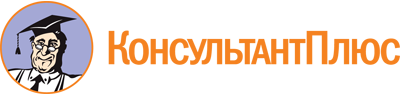 Приказ Министра юстиции РМ от 09.01.2024 N 2
"О проведении отбора социально ориентированных некоммерческих организаций для предоставления субсидий социально ориентированным некоммерческим организациям, осуществляющим деятельность по содействию в обеспечении общественного порядка"Документ предоставлен КонсультантПлюс

www.consultant.ru

Дата сохранения: 08.06.2024
 НаименованиеМинистерство юстиции Республики МордовияМесто нахождения и почтовый адрес430005, г. Саранск, ул. Коммунистическая, д. 33, корпус 2, 606Телефон8 (8342) 24-75-91Адрес электронной почтыminust@e-mordovia.ru